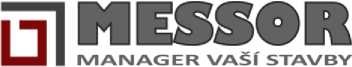 Projekční činnost, inženýrská činnost, technické dozory a posudky, realizace a management stavebDOPRAVNÍ PODNIK měst Mostu a
Litvínova a.s.Tř. Budovatelů 1395/23434 01 MostCENOVÁ NABÍDKA
„Regenerace kabelového vedení osvětlení areálu Dopravního podniku měst
Mostu a Litvínova, a.s.“Vážení,dovolujeme si Vám předložit cenovou nabídku na zpracování projektové dokumentace pro regeneraci kabelového vedení osvětlení areálu Dopravního podniku v Mostě.Pozn.: Cenová nabídka neobsahuje návrh svítidel a výpočet osvětlení. Budou použita stávající nová LED svítidla. Dále cenová nabídka neobsahuje případnou inženýrskou činnost.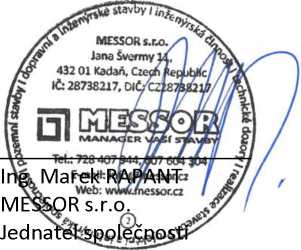 Tel.: XXXSÍDLO:MESSOR s.r.o.Jana Švermy 11, 432 01 KadaňIČ: 28738217, DIČ: CZ28738217BS: Komerční banka a.s., ČÚ: 107-7758660207/0100Tel.: info@messor.cz, www.messor.czNaše zn.:CN-20-038r1Vyřizuje:Ing. Marek RAPANTDatum:8.9.2020PŘEDMĚT, CENAPŘEDMĚT, CENAJEDNOTLIVÉ ETAPYCENA BEZ DPH1. Geodetické zaměření - bude předáno investorem ve formátu DWG - Výškopis, polohopis0,- Kč2. Existence inženýrských sítí - bude předáno investorem ve formátu DWG0,- Kč3. Projektová dokumentace pro územní souhlas a provedení stavbySituace rozvodů kabelové trasy v areálu, vzorové řezy, schéma zapojení VO v rozvaděčích - předpoklad 3 okruhy (např. administrativní budova, ústřední dílny, hala diagnostiky a mytí)Výpočet dimenze kabelů a jištěníTechnická zpráva83.600,- Kč4. Výkaz výměr, kontrolní rozpočet15.000,- Kč5. Tisk dokumentace 4 pare (1500Kč/pare)6.000,- KčCELKEM BEZ DPH:104.600,- KčOBCHODNÍ PODMÍNKYOBCHODNÍ PODMÍNKYPředání díla:4x v tištěné podobě + 1x v digitální podobě na CDPlatební podmínky:Platby budou probíhat po dokončení jednotlivých etap, splatnost faktur 14 dní.Termín realizace:Bude předmětem dalšího jednáníPlatnost nabídky:30.9.2020